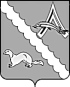 АДМИНИСТРАЦИЯ АЛЕКСАНДРОВСКОГО РАЙОНАТОМСКОЙ ОБЛАСТИПОСТАНОВЛЕНИЕО внесении изменений в постановление Администрации Александровского района Томской области от 13.11.2017 № 1463 Руководствуясь статьей 179 Бюджетного кодекса Российской Федерации, Порядком разработки, реализации и оценки эффективности муниципальных программ муниципального образования «Александровский район», утвержденным постановлением Администрации Александровского района Томской области от 02.09.2014 № 1143,ПОСТАНОВЛЯЮ:1.Внести в постановление Администрации Александровского района Томской области от 13.11.2017 № 1463 «Об утверждении муниципальной программы «Развитие физической культуры и спорта в Александровском районе на 2018-2022 годы и на перспективу до 2023 года», следующие изменения:1)по тексту постановления и его приложений  слова «и на перспективу до 2023 года» заменить словами «и на перспективу до 2025 года»;2)в Программе «Развитие физической культуры и спорта в Александровском районе на 2018-2022 годы и на перспективу до 2025 года», (далее – Программа) (приложение):а)раздел «Целевые показатели (индикаторы)» паспорта Программу изложить в редакции :б)раздел «Объем средств бюджета района и иных финансовых ресурсов на реализацию муниципальной программы» паспорта Программы изложить в новой редакции:3)раздел 5 «Объемы и источники финансирования Программы» изложить в новой редакции:«5. Объемы и источники финансирования Программы.4)в приложении 2 к Программе цифры «2018-2023» заменить словами «2018-2025»;5)приложения 1,3,4 к Программе изложить в новой редакции согласно приложениям 1-3 к настоящему постановлению.2.Настоящее постановление вступает в силу на следующий день после его  официального обнародования.3. Контроль за исполнением настоящего постановления возложить на первого заместителя Главы района С.Ф. Панова.Глава Александровского  района                                                                          В.П. МумберЛутфулина Е.Л.2-48-863Рассылка: финансовый отдел, КРК, Отдел КСи МППриложение 1 к постановлению Администрации Александровского района Томской области от 29.12.2021 № 1222Приложение 1 к муниципальной программе «Развитие физической культуры и спорта в Александровском районе на 2018-2022 годы и на перспективу до 2025 года»Сведения о составе и значениях целевых показателей (индикаторов) муниципальной программы«Развитие физической культуры и спорта в Александровском районе на 2018-2022 годы и на перспективу до 2025 года»Приложение 2 к постановлению Администрации Александровского района Томской областиот 29.12.2021 № 1222Приложение 3  к  муниципальной программе  «Развитие физической культуры и спорта в Александровском районе на 2018-2022 годы и на перспективу до 2025 года»Ресурсное обеспечение реализации муниципальной программы «Развитие физической культуры и спорта в Александровском районе на 2018-2022 годы и на перспективу до 2025 года» за счет средств бюджета муниципального образования «Александровский район» и бюджета Томской областиПриложение 3 к постановлению Администрации Александровского района Томской областиот  29.12.2021 № 1222Приложение 4  к  муниципальной программе «Развитие физической культуры и спорта в Александровском районе на 2018-2022 годы и на перспективу до 2025 года»Прогнозная (справочная) оценка ресурсного обеспечения реализации муниципальной программы за счет всех источников финансирования29.12.2021№ 1222     с. Александровскоес. АлександровскоеНаименование показателя20182019202020212022202320242025Количество построенных и отремонтированных спортивных объектов в Александровском районе11111111Процент обеспеченности необходимым инвентарём и оборудованием спортивных объектов Александровского района8081828385858585Количество инструкторов, повысивших квалификационный уровень77777777Количество проведенных тренировочных сборов33333333Количество призовых мест на соревнованиях областного уровня88888888Количество человек,  регулярно занимающихся физической культурой и спортом21702266226722682269227022692270Численность обучающихся в учреждениях дополнительного образования в сфере физической культуры и спорта365365366368370370370370Количество проведенных на территории Александровского района массовых спортивных мероприятий88888888Единовременная пропускная способность (ЕПС) спортивных объектов-644664688688688688688Уровень обеспеченности граждан спортивными сооружениями исходя из единовременной пропускной способности объектов спорта69,974,576,779,079,07979,079Доля детей и молодежи (возраст 3-29 лет), систематически занимающихся физической культурой и спортом, в общей численности детей и молодежи92,692,692,692,692,692,692,692,6Доля граждан среднего возраста (женщины: 30-54; мужчины: 30-59 лет), систематически занимающихся физической культурой и спортом, в общей численности граждан среднего возраста5,010152025252525Доля граждан старшего возраста (женщины: 55-79; мужчины: 60-79 лет), систематически занимающихся физической культурой и спортом, в общей численности граждан старшего возраста0,501,53,5610101010Количество участников в официальных региональных спортивных, физкультурных мероприятиях, проводимых на территории Томской области-461150150150150150Количество граждан, занимающихся физической культурой и спортом у инструкторов по спорту--336336336336336336Количество закупленного оборудования для малобюджетных спортивных площадок--111111Количество мероприятий130134135135135135135135Объем средств бюджета района и иных финансовых ресурсов на реализацию муниципальной программыВсего:   187615,88704тыс. руб.:2018 г. – 11907,832019 г. – 36550,866 тыс. руб.,2020 г. – 40642,23 тыс. руб.,2021 г. – 25361,06004 тыс. руб.;2022 г. – 22498,193 тыс. руб.;2023 г. – 18261,036 тыс. руб.;2024  г. – 16197,336 тыс. руб.;2025 г. – 16197,336 тыс. руб.Источники и направления  расходовОбъем финансирования, в том числе по годам, тыс. руб.Объем финансирования, в том числе по годам, тыс. руб.Объем финансирования, в том числе по годам, тыс. руб.Объем финансирования, в том числе по годам, тыс. руб.Объем финансирования, в том числе по годам, тыс. руб.Объем финансирования, в том числе по годам, тыс. руб.Объем финансирования, в том числе по годам, тыс. руб.Объем финансирования, в том числе по годам, тыс. руб.Объем финансирования, в том числе по годам, тыс. руб.Источники и направления  расходоввсего20182019202020212022202320242025Бюджет района112732,1940410752,6316120,86615359,92416743,4310414255,86413166,49313166,49313166,493Бюджет области74883,6931155,220430,025282,3068617,6298242,3295094,5433030,8433030,843Итого187615,8870411907,8336550,86640642,2325361,0600422498,19318261,03616197,33616197,336№ п/пНаименование целевого показателя (индикатора)Единица измеренияЗначения целевых показателей (индикаторов)Значения целевых показателей (индикаторов)Значения целевых показателей (индикаторов)Значения целевых показателей (индикаторов)Значения целевых показателей (индикаторов)Значения целевых показателей (индикаторов)Значения целевых показателей (индикаторов)Значения целевых показателей (индикаторов)№ п/пНаименование целевого показателя (индикатора)Единица измерения20182019202020212022202320242025№ п/пНаименование целевого показателя (индикатора)Единица измеренияпрогноз1Количество построенных и отремонтированных спортивных объектов в Александровском районеЕд.111111112Процент обеспеченности необходимым инвентарём и оборудованием спортивных объектов Александровского района%80818283858585853Количество инструкторов, повысивших квалификационный уровеньЕд.777777774Количество проведенных тренировочных сборовЕд.333333335Количество призовых мест на соревнованиях областного уровняЕд.778888886Количество человек,  регулярно занимающихся физической культурой и спортомЕд.217022662267226822692270226922707Численность обучающихся в учреждениях дополнительного образования в сфере физической культуры и спортаЕд.3653653663683703703703708Количество проведенных на территории Александровского района массовых спортивных мероприятийЕд.888888889Единовременная пропускная способность (ЕПС) спортивных объектовЧел.-64466468868868868868810Уровень обеспеченности граждан спортивными сооружениями исходя из единовременной пропускной способности объектов спорта%69,974,576,779,079,07979,07911Доля детей и молодежи (возраст 3-29 лет), систематически занимающихся физической культурой и спортом, в общей численности детей и молодежи%92,692,692,692,692,692,692,692,612Доля граждан среднего возраста (женщины: 30-54; мужчины: 30-59 лет), систематически занимающихся физической культурой и спортом, в общей численности граждан среднего возраста%5,01015202525252513Доля граждан старшего возраста (женщины: 55-79; мужчины: 60-79 лет), систематически занимающихся физической культурой и спортом, в общей численности граждан старшего возраста%0,501,53,561010101014Количество участников в официальных региональных спортивных, физкультурных мероприятиях, проводимых на территории Томской областиЧел.-46115015015015015015Количество граждан, занимающихся физической культурой и спортом у инструкторов по спортуЧел.--33633633633633633616Количество закупленного оборудования для малобюджетных спортивных площадокКомплект--11111117Количество мероприятийЕд.130134135135135135135135Код аналитической программной классификацииКод аналитической программной классификацииНаименование мероприятияОтветственный исполнитель, соисполнительКод бюджетной классификацииКод бюджетной классификацииКод бюджетной классификацииКод бюджетной классификацииКод бюджетной классификацииРасходы бюджета муниципального образования, тыс. рублейРасходы бюджета муниципального образования, тыс. рублейРасходы бюджета муниципального образования, тыс. рублейРасходы бюджета муниципального образования, тыс. рублейРасходы бюджета муниципального образования, тыс. рублейРасходы бюджета муниципального образования, тыс. рублейРасходы бюджета муниципального образования, тыс. рублейРасходы бюджета муниципального образования, тыс. рублейОММНаименование мероприятияОтветственный исполнитель, соисполнительГРБСРзПрЦСВР20182019202020212022202320242025101Создание условий для предоставления услуг дополнительного образования детей по физкультурно-спортивной направленностиОтдел образования Администрации района9038264,926118,1276162,0498606,4978869,0378837,1328837,1328837,132102Содержание спортивного комплекса "Обь"Администрация района9012077,382418,7382612,7172720,6582916,3232869,4042869,4042869,404103Реализация дополнительных предпрофессиональных программ в области физической культуры и спортаОтдел культуры, спорта и молодежной политики907-1287,711274,31300,030751261,5571261,5571261,5571261,557104Предоставление субсидии на обеспечение затрат, связанных с реализацией проекта по обеспечению системы персонифицированного финансирования дополнительного образования детейОтдел образования Администрации района903-117,6------2Популяризация физической культуры и занятием спортомОтдел культуры, спорта и молодежной политики, МБУ «КСК», Администрации поселений907201Организация и проведение спортивных мероприятий среди детей и подростков района Отдел культуры, спорта и молодежной политики, МБУ «КСК», Администрации поселений9074444-4441,341,341,341,3202Проведение районного спортивного праздника "Лыжня зовет"Отдел образования Администрации района9034747254742,342,342,342,3203Проведение районного спортивного праздника "День физкультурника"Администрация района9013232-3228,828,828,828,8204Первенство на Кубок Главы района по самбоОтдел культуры, спорта и молодежной политики9072020202020202020205Проведение спортивного мероприятия "Кросс нации"Отдел культуры, спорта и молодежной политики9074040-4036363636206Обеспечение участия спортивных сборных команд района в официальных региональных спортивных, физкультурных мероприятиях, проводимых на территории Томской области (областной бюджет)Администрация района, Отдел культуры, спорта и молодежной политики, Отдел образования90165480539,792184,211808080207Обеспечение участия спортивных сборных команд района в официальных региональных спортивных, физкультурных мероприятиях, проводимых на территории Томской области (софинансирование)Администрация района, Отдел культуры, спорта и молодежной политики, Отдел образования117116,45953,3122,74325795,789---208Создание условий для эффективного функционирования спортивных объектов на территории Александровского сельского поселения5039,9295207,375---209Финансовое обеспечение мероприятий, направленных на обслуживание населения в сфере физической культуры и спорта---98,084848484210Организация участия в выездных соревнованияхОтдел культуры, спорта и молодежной политики907149-------211Содержание проката коньков на стадионе "Геолог"Отдел культуры, спорта и молодежной политики 907707049,991-100,3---212Укрепление материально-технической базы физической культуры и спорта (бюджет Томской области)Отдел образования Администрации Александровского района Томской области90320 000,020000-----213Укрепление материально-технической базы физической культуры и спорта (ремонт стадиона, софинансирование районного бюджета)Отдел культуры, спорта и молодежной политики Администрации Александровского района Томской области9075776,66288,8783606,62304114,458---214Проведение проектно-изыскательских работ по капитальному ремонту стадиона "Геолог" в с.Александровское, за счет средств резервного фонда финансирования непредвиденных расходовОтдел культуры, спорта и молодежной политики Администрации Александровского района Томской области907--926,706-----3Спорт-нома жизниОтдел культуры, спорта и молодежной политики Администрации Александровского района Томской области907301Приобретение оборудования для малобюджетных спортивных площадок по месту жительства и учебы на территории Томской области (областной бюджет)Отдел культуры, спорта и молодежной политики Администрации Александровского района Томской области907300300300300300300300300302Приобретение оборудования для малобюджетных спортивных площадок по месту жительства и учебы на территории Томской области (районный бюджет)Отдел культуры, спорта и молодежной политики Администрации Александровского района Томской области90730303018530303030303Обеспечение условий для развития физической культуры и массового спорта (областной бюджет)Отдел образования Администрации Александровского района Томской области903--2241,62258,72566,8432566,8432566,8432566,843304Обеспечение условий для развития физической культуры и массового спорта (районный бюджет)Отдел образования Администрации Александровского района Томской области903--117,979118,879----305Обеспечение условий для реализации Всероссийского физкультурно-спортивного комплекса "Готов к труду и обороне"Отдел образования Администрации района903101,2-------306Обеспечение условий для реализации Всероссийского физкультурно-спортивного комплекса "Готов к труду и обороне" (софинансирование)Отдел культуры, спорта и молодежной политики Администрации Александровского района Томской области9075,33-------307На приобретение спортивного инвентаря и оборудования для муниципальных детско-юношеских спортивных школ, спортивных школ, специализированных детско-юношеских спортивных школ олимпийского резерва (бюджет Томской области)Отдел культуры, спорта и молодежной политики Администрации Александровского района Томской области90710050------308На приобретение спортивного инвентаря и оборудования для муниципальных детско-юношеских спортивных школ, спортивных школ, специализированных детско-юношеских спортивных школ олимпийского резерва (софинансирование районного бюджета)Отдел культуры, спорта и молодежной политики Администрации Александровского района Томской области90752,632------309Оснащение объектов спортивной инфраструктуры спортивно-технологическим оборудованием-----2063,7Наименование муниципальной программы, подпрограммыИсточник финансированияОценка расходов, в том числе по годам тыс. рублейОценка расходов, в том числе по годам тыс. рублейОценка расходов, в том числе по годам тыс. рублейОценка расходов, в том числе по годам тыс. рублейОценка расходов, в том числе по годам тыс. рублейОценка расходов, в том числе по годам тыс. рублейОценка расходов, в том числе по годам тыс. рублейОценка расходов, в том числе по годам тыс. рублейОценка расходов, в том числе по годам тыс. рублейНаименование муниципальной программы, подпрограммыИсточник финансированияИтого 20182019202020212022202320242025«Развитие физической культуры и спорта в Александровском районе на 2018-2022 годы и на перспективу до 2025 года»Бюджет района112732,1940410752,6316120,86615359,92416743,4310414255,86413166,49313166,49313166,493«Развитие физической культуры и спорта в Александровском районе на 2018-2022 годы и на перспективу до 2025 года»Бюджет Томской области74883,6931155,220430,025282,3068617,6298242,3295094,5433030,8433030,843«Развитие физической культуры и спорта в Александровском районе на 2018-2022 годы и на перспективу до 2025 года»Всего187615,8870411907,8336550,86640642,2325361,0600422498,19318261,03616197,33616197,336